	Module 1:  Introduction to Accounting (Core)    	Name: ___________________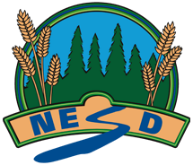 Feedback:Fully meeting expectations, with enriched understanding (EU)Fully meeting grade level expectations (FM)Mostly meeting grade level expectations (MM)Not yet meeting grade level expectations (NY)Investigate the need for accounting in business.You can thoroughly investigate the need for accounting in business.You might be: Drawing connections with “real world” accounting.Extending understanding to your local communityExplaining the importance of accounting while using accounting terminology.You can investigate the need for accounting in business.

You show this by:Recognizing basic accounting termsExplain why accounting is important.Identify the various types of business ownership and enterprise.Defining the various types of accountingIdentifying accounting related career opportunitiesYou support your investigation with relevant details and examples. You are exploring and practicing investigating the need for accounting in business.You may be: Misidentifying some basic accounting termsMissing details or misusing terms in your explanationMisidentifying the various types of business ownership and enterpriseHave incomplete definitions for the various types of accounting.Misidentifying accounting related career opportunitiesYou are having trouble investigating the need for accounting in business.Consider: Reviewing the basic accounting terms